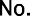 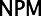 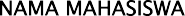 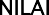 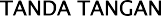 Catatan :	MEDAN....................................................................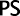 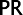 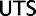 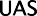 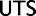 Persentase PenilaianPS	: Partisipasi	10%PR	: Tugas dan Aktivitas di Dalam Kelas	50%UTS : Ujian Tengah Semester	15%UAS : Ujian Akhir Semester	25%Kisaran Penentuan Nilai	Diketahui OlehWakil Dekan Bidang Akademik* Beri tanda X bagi peserta yang tidak hadir	VIRDA ZIKRIA, SP, M.Sc NIDN.0123069201Catatan :	MEDAN....................................................................Persentase PenilaianPS	: Partisipasi	10%PR	: Tugas dan Aktivitas di Dalam Kelas	50%UTS : Ujian Tengah Semester	15%UAS : Ujian Akhir Semester	25%Kisaran Penentuan Nilai	Diketahui OlehWakil Dekan Bidang Akademik* Beri tanda X bagi peserta yang tidak hadir	VIRDA ZIKRIA, SP, M.Sc NIDN.0123069201Kode Mata Kuliah Tingkat/Semester Dosen PengasuhDosen Penguji: AET21086: VI / 6: DWIKA KARIMA WARDANI, SP, MP: DWIKA KARIMA WARDANI, SP, MPKode Mata Kuliah Tingkat/Semester Dosen PengasuhDosen Penguji: AET21086: VI / 6: DWIKA KARIMA WARDANI, SP, MP: DWIKA KARIMA WARDANI, SP, MPHari/Tanggal:Hari/Tanggal: SENIN / 11 JULI 2022Waktu:Waktu: 08:30-10:00 WIBKelas/Ruang:Kelas/Ruang: A1 / SERBAGUNA 61.198210019INDAH MUTIA SARI2.198210089EMAN HARDI YANTO HULU3.198210107SHELLA MARIANA SIHOMBING4.218210027NURUL FATIMAH LUBISKode Mata Kuliah Tingkat/Semester Dosen PengasuhDosen Penguji: AET21086: VI / 6: DWIKA KARIMA WARDANI, SP, MP: DWIKA KARIMA WARDANI, SP, MPKode Mata Kuliah Tingkat/Semester Dosen PengasuhDosen Penguji: AET21086: VI / 6: DWIKA KARIMA WARDANI, SP, MP: DWIKA KARIMA WARDANI, SP, MPHari/Tanggal:Hari/Tanggal: SENIN / 11 JULI 2022Waktu:Waktu: 08:30-10:00 WIBKelas/Ruang:Kelas/Ruang: A2 / SERBAGUNA 61.178210012INDRA SYAHPUTRA NENGGOLAN